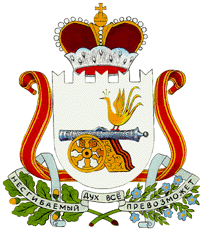 АДМИНИСТРАЦИЯ ЗАБОРЬЕВСКОГО СЕЛЬСКОГО ПОСЕЛЕНИЯДЕМИДОВСКОГО РАЙОНА СМОЛЕНСКОЙ ОБЛАСТИПОСТАНОВЛЕНИЕот 23.04.2024  года № 47В соответствии со статьей 264.2 Бюджетного кодекса Российской Федерации, Администрация Заборьевского сельского поселения Демидовского района Смоленской области Постановляет:1. Утвердить прилагаемый отчет об исполнении Бюджета Заборьевского сельского поселения Демидовского района Смоленской области за 1 квартал 2024 года.2. Настоящее постановление опубликовать в газете «ВЕСТИ Заборьевского сельского поселения» и разместить на официальном сайте Администрации Заборьевского сельского поселения Демидовского района Смоленской области в сети «Интернет».Глава муниципального образования Заборьевского сельское поселениеДемидовского района Смоленской области                              А.В. ЛисененковОб утверждении отчета об   исполнении бюджета Заборьевского сельского поселения Демидовского района Смоленской области за 1 квартал 2024 года